Z_¨weeiYx                                                                                          b¤^i : 383wkígš¿xi RW©vb hvÎvXvKv, 25 gvN (7 †deªæqvwi) :ivóªxq ch©v‡q Pzw³i gva¨‡g RW©vb †_‡K dmdwiK GwmW I iK dm‡dU Avg`vwbi wel‡q Av‡jvPbvi Rb¨ wkígš¿x Avwgi †nv‡mb Avgy AvR RW©v‡bi D‡Ï‡k XvKv Z¨vM K‡i‡Qb|RW©vb dm‡dU gvBbm †Kv¤úvwb wcGjwm Gi Avgš¿‡Y wkígš¿x G md‡i †M‡Qb| wZwb †mLv‡b Qq m`‡m¨i evsjv‡`k cÖwZwbwa`‡ji †bZ…Z¡ †`‡eb| wewmAvBwmÕi †Pqvig¨vb †gvnv¤§` BKevj, wkí gš¿Yvj‡qi hyM¥ mwPe wRqvDi ingvb Lvb, wkígš¿xi mnKvix GKvšÍ mwPe dLiæj gvwR` gvngy`, wewmAvBwmÕi cwiPvjK †gv. Avãyj nvB Ges wewmAvBwmÕi µq wefv‡Mi BbPvR© †gv. mwn`yj Bmjvg cÖwZwbwa`‡ji m`m¨ wn‡m‡e AšÍfz©³ i‡q‡Qb|RW©vb mdiKv‡j wkígš¿x †m †`‡ki wkí I evwYR¨gš¿x Rviæe Kz`vn (Yarub Qudah) Gi mv‡_ ˆeVK Ki‡eb| wZwb RW©vb dm‡dU gvBbm †Kv¤úvwbi EaŸ©Zb Kg©KZ©v‡`i mv‡_I c…_Kfv‡e gZwewbgq Ki‡eb|‰eVKKv‡j wkígš¿x evsjv‡`‡ki wkíLv‡Z AwR©Z mvdj¨ Zz‡j ai‡eb| wZwb †`‡k weivRgvb AbyK~j wewb‡qvM cwi‡e‡ki K_v D‡jøL K‡i evsjv‡`‡ki D`xqgvb wkíLvZ¸‡jv‡Z RW©vwb D‡`¨v³v‡`i wewb‡qv‡Mi AvnŸvb Rvbv‡eb| GQvov, wZwb ivóªxq ch©v‡q Pzw³i AvIZvq RW©vb n‡Z iK dm‡dU Avg`vwbi wel‡q B‡Zvc~‡e© cÖ¯‘ZK…Z Lmov Pzw³ P~ovšÍ Kivi j‡ÿ¨ wØcvwÿK Av‡jvPbvq Ask †b‡eb| G md‡i RW©vb †_‡K wewmAvBwmÕi Rb¨ ivóªxq ch©v‡q Pzw³i gva¨‡g dmdwiK GwmW Avg`vwbi wel‡qI wm×všÍ M…nxZ n‡e|wkígš¿xi G mdi evsjv‡`k I RW©v‡bi g‡a¨ we`¨gvb evwYR¨ I wewb‡qvM m¤úK© Av‡iv `…p Ki‡Z ¸iæZ¡c~Y© Ae`vb ivL‡e e‡j Avkv Kiv n‡”Q|wkígš¿xi 12 †deªæqvwi †`‡k †divi K_v i‡q‡Q|#Rwjj/gvngy`/Avjx/Rqbyj/2017/1950NÈvZ_¨weeiYx                                                                                          b¤^i : 382mK‡ji gZ wb‡q msweavb Abymv‡i ivóªcwZ wbe©vPb Kwgkb MVb K‡i‡Qb                       -- Z_¨gš¿x XvKv, 25 gvN (7 †deªæqvwi) :MYZš¿‡K kw³kvjx Ki‡Z mKj ivR‰bwZK `‡ji gZ wb‡q msweavb Abymv‡i ivóªcwZ MwVZ bZyb wbe©vPb Kwgkb wb‡q cÖkœ ‡Zvjv A‡hŠw³K, e‡j‡Qb Z_¨gš¿x nvmvbyj nK Bby| wZwb e‡jb, ‡hvM¨, `¶ I mr e¨w³ivB wbe©vPb Kwgk‡b wb‡qvM ‡c‡q‡Qb| Zviv wb‡ic¶ ‡_‡K wbe©vPb cwiPvjbv Ki‡Z cvi‡eb|AvR mwPevj‡q bZzb wbe©vPb Kwgkb wb‡q GK cÖwZwµqvq mvsevw`K‡`i GK_v e‡jb Z_¨gš¿x|nvmvbyj nK Bby e‡jb, MYZvwš¿K c«wµqvi Ask wn‡m‡e msweavb cÖ`Ë GLwZqv‡i ivó«cwZ wbe©vPb Kwgkb MVb K‡i‡Qb| Gi Av‡M mKj `‡ji gZvgZ wb‡q‡Qb| GwU ivóªcwZi gnvbyfeZv| RvZxq wbe©vP‡b wbe©vPb KwgkbB cÖavb f~wgKv cvjb K‡i| Avi miKvi mnvqZv K‡i _v‡K|wZwb e‡jb, me `‡ji AskMªn‡Y AvMvgx wbe©vPb n‡e GgbUvB Avwg cªZ¨vkv Kwi| weGbwcÕi AvMvgx  wbe©vP‡b bv Avmvi Avi ARynvZ iB‡jvbv|weGbwci cÖwZ wbe©vPb Kwgkbv‡ii ‡¶vf _vK‡Z cv‡i wK bv Ggb cÖ‡kœi Rev‡e Z_¨gš¿x e‡jb, bZyb wmBwm cÖRvZ‡š¿i Kg©KZ©v wQ‡jb| Zvi PvKzwiRxe‡bi welq Kv‡iv KiæYvq bq, AvBbxfv‡e wb®úwË n‡q‡Q| myZivs KviI Ici ‡¶vf ev Abyiv‡Mi ‡Kv‡bv welq ‡bB| eis Zvi Ici mevi Av¯’v ‡i‡LB KvR Kiv g½jRbK e‡j g‡b Kwi| #AvKivg/gvngy`/Rqbyj/2017/1935NÈvZ_¨weeiYx                                                                                           b¤^i : 381w¯úKv‡ii mv‡_ mshy³ Avie AvwgivZ ivóª`~‡Zi mvÿvr XvKv, 25 gvN (7 †deªæqvwi) :w¯úKvi I wmwcG wbe©vnx KwgwUi †Pqvicvm©b W. wkixb kviwgb †PŠayixi mv‡_ AvR msm` mwPevj‡q mshy³ Avie AvwgivZ (BDGB) Gi ivóª`~Z  W±i mvC` web nvRvi Avj †knx (Dr.Saeed Bin Hajar Al Shehi)  mvÿvr K‡ib|mvÿvrKv‡j Zvuiv  XvKvq AbywôZe¨ B›Uvi cvj©v‡g›Uvwi BDwbqb (AvBwcBD) Gi G‡m¤^wj wb‡q Av‡jvPbv K‡ib|  w¯úKvi e‡jb, AvMvgx 1-5 GwcÖj XvKvq AvBwcBD Gi 136Zg G‡m¤^wj AbywôZ n‡e| AvBwcBDfy³ ‡`‡ki w¯úKvi, ‡WcywU w¯úKvi, msm` m`m¨ I Ab¨vb¨ cÖwZwbwamn cÖvq 1300 cÖwZwbwa G G‡m¤^wj‡Z AskMÖnY Ki‡eb| wZwb e‡jb, G‡m¤^wj msjMœ ¯’v‡b evsjv‡`‡k Drcvw`Z cY¨ mvgMÖx cÖ`k©bxi Av‡qvRb Kiv n‡e| G‡m¤^wj‡Z AvMZ cÖwZwbwaMY G †gjv †_‡K evsjv‡`‡ki HwZn¨evnx cY¨ mvgMÖx µq I Gi mv‡_ cwiwPZ nIqvi my‡hvM cv‡eb| ivóª`~Z Avmbœ AvBwcBD m‡¤§j‡b BDGB cvj©v‡g‡›Ui w¯úKv‡ii †bZ…‡Z¡ GKwU cÖwZwbwa`j G‡m¤^wj‡Z AskMÖnY Ki‡eb e‡j w¯úKvi‡K AewnZ K‡ib|#Kvgvj/gvngy`/Rqbyj/2017/1900NÈvZ_¨weeiYx 	  				                                                    b¤^i : 380GK‡b‡K 8 cÖKí Aby‡gv`bXvKv, 25 gvN (7 †deªæqvwi) : 	RvZxq A_©‰bwZK cwil‡`i wbe©vnx KwgwUi mfvq 2 nvRvi 71 ‡KvwU 80 jvL UvKvi cÖv°wjZ e¨q msewjZ 8wU bZyb I  ms‡kvwaZ cÖKí  Aby‡gv`b ‡`qv n‡q‡Q| cy‡iv UvKvB wRIweÕi|	AvR XvKvq ‡k‡ievsjv bM‡i GbBwm m‡¤§jb †K‡›`ª cÖavbgš¿x I GK‡bK ‡Pqvicvm©b †kL nvwmbvi mfvcwZ‡Z¡ GK‡bK mfvq G Aby‡gv`b †`qv nq| 	GK‡bK m`m¨e…›`, mswkøó gš¿x I cÖwZgš¿xMY, gwš¿cwil` mwPe, cÖavbgš¿xi gyL¨ mwPe, wmwbqi mwPe Ges mwPee…›` ‰eV‡K Dcw¯’Z wQ‡jb|	cwiKíbv gš¿x Av n g gy¯Ídv Kvgvj Rvbyqvwi gv‡m g~j¨ùxwZ 5 `kwgK 15 fvM n‡q‡Q e‡j mfvq Rvbvb| wZwb e‡jb, wW‡m¤^i 2016 gv‡m g~j¨ùxwZ wQj 5 `kwgK 3 fvM| Rvbyqvwi‡Z ‡gvUv PvD‡ji `vg wKQyUv e…w× Ges eQ‡ii ïiæ‡Z wkÿv_©x‡`i fwZ©mn evowZ e¨‡qi Kvi‡Y MZgv‡m wKQyUv g~j¨ùxwZ †e‡o‡Q| wZwb MZ Qq gv‡mi GwWwc ev¯Íevq‡bi wPÎ Zy‡j a‡i Rvbvb, MZ Qq gv‡m 39 nvRvi 9 kZ 14 ‡KvwU UvKv GwWwc ev¯Íevq‡b e¨q n‡q‡Q| ev¯Íevq‡bi G nvi kZKiv 32 `kwgK 42 fvM| MZ eQi GKB mg‡q G nvi wQj kZKiv 28 fvM|	cwiKíbv gš¿x GK‡bK mfv ‡k‡l mfvi we¯ÍvwiZ mvsevw`K‡`i Rvbvb| wZwb e‡jb, wm‡jU Imgvbx AvšÍR©vwZK wegvbe›`‡i we`¨gvb ivbI‡q I ‡Uw·I‡q kw³kvjx Kivi gva¨‡g IqvBW ewW ‡evwqs 777 g‡W‡ji wegvbmn Ab¨vb¨ d¬vBU cwiPvjbvi Rb¨ PvikZ evqvbœ ‡KvwU UvKv cÖv°wjZ e¨q msewjZ cÖKíwU Aby‡gv`b †c‡q‡Q| cÖavbgš¿x †kL nvwmbv Imgvbx AvšÍR©vwZK wegvbe›`iwU‡K AvaywbKvq‡bi gva¨‡g AvÂwjK wegvbe›`i wn‡m‡e cÖwZôvi cÖ‡qvRbxqZvi Ici ¸iæZ¡v‡ivc K‡i‡Qb| cwiKíbv gš¿x e‡jb, MvBevÜv ‡Rjvi dyjQwo Dc‡Rjvi we¯ÍxY© GjvKv I gyw³hy‡×i ¯§…wZwPý MYKei b`xfvOb ‡_‡K i¶vq 2kZ 76 ‡KvwU UvKv c«v°wjZ e¨‡q Ôhgybv b`xi Wvb Zx‡ii fvOb n‡Z MvBevÜv ‡Rjvi m`i Dc‡Rjv Ges MYKeimn dyjQwo Dc‡Rjvi wewfbœ ¯’vcbv i¶v' kxl©K cÖKí Aby‡gv`b ‡c‡q‡Q| GK‡bK mfvq Aby‡gvw`Z Aci cÖKímgyn n‡”Q 395 `kwgK 49 ‡KvwU UvKv cÖv°wjZ e¨‡q Ô¸iæZ¡c~Y© AvÂwjK gnvmoK h_vh_ gvb I cÖk¯ÍZvq DbœxZKiY (†MvcvjMÄ ‡Rvb)Õ cÖKí; 182 `kwgK 15 †KvwU UvKv cÖv°wjZ e¨‡q ÔcUyqvLvjx-KyqvKvUv mo‡K ‡kL Kvgvj ‡mZy, ‡kL Rvgvj ‡mZy I ‡kL iv‡mj ‡mZy wbg©vYÕ cÖKí; 128 `kwgK 54 ‡KvwU UvKv cÖv°wjZ e¨‡q Ô`yBwU ms‡hvM moK (wbivjv GwfwbD I Lyjbv wek¦we`¨vjq GwfwbD) wbg©vYÕ cÖKí; 320 ‡KvwU UvKv cÖv°wjZ e¨‡q ÔPÆMÖvg cÖ‡KŠkj I cÖhyw³ wek¦we`¨vjq Dbœqb cÖKí; 52 `kwgK 20 ‡KvwU UvKv cÖv°wjZ e¨‡q Ôewikvj wewmK wkíbMixi AbybœZ GjvKv Dbœqb Ges DbœZ GjvKvi AeKvVv‡gv ‡givgZ I cybwbg©vYÕ cÖKí Ges 265 `kwgK 46 †KvwU UvKv cÖv°wjZ e¨‡q Ô‡kL Kvgvj AvBwU ‡U«wbs GÛ GbwKD‡ekb ‡m›Uvi ¯’vcbÕ cÖKí|#†kdv‡qZ/gvngy`/†iRvDj/2017/1915 NÈvZ_¨weeiYx                                                                                           b¤^i : 379wkgywjqv-KvuVvjevwo †bŠc‡_ fvov Kg‡jvXvKv, 25 gvN (7 †deªæqvwi) :	 wkgywjqv-KuvVvjevwo †bŠc‡_ jÂfvov 5 UvKv K‡g 30 UvKv Ges w¯úW‡evU fvov 30 UvKv K‡g 120 UvKv wba©vwiZ n‡q‡Q| 8 †deªæqvwi mKvj †_‡K fvov Kvh©Ki n‡e| Gi Av‡M jÂ fvov wQj 35 UvKv Avi w¯úW‡evU fvov wQj 150 UvKv|   AvR †bŠcwienY gš¿Yvj‡qi mfvK‡ÿ wkgywjqv-KuvVvjevwo †bŠc‡_ PjvPjKvix jÂ I w¯úW‡evU Gi fvov cyb:wba©vi‡Yi wel‡q weAvBWweøDwUG Ges mswkøó iæ‡Ui jÂgvwjK mwgwZ I w¯úW‡evU gvwjK mwgwZi mgš^‡q GK mfvq G wm×všÍ M„nxZ nq| †bŠcwienY gš¿x kvRvnvb Lvb ˆeV‡K mfvcwZZ¡ K‡ib| KvIovKvw›` †_‡K KuvVvjevwo‡Z bZzb NvU ¯’vbvšÍ‡ii d‡j wkgywjqv-KuvVvjevwo †bŠc‡_ `~iZ¡ K‡g hvIqvq G wm×všÍ †bqv nq| 2014 mv‡ji wW‡m¤^‡i me©‡kl j‡Âi fvov Ges 2013 mv‡j  w¯úW‡ev‡Ui fvov wba©vib Kiv n‡qwQj| #Rvnv½xi/gvngy`/Rqbyj/2017/1855NÈvZ_¨weeiYx                                                                                                   b¤^i : 378BD‡ivcxq BDwbq‡bi Pvwn`v Abyhvqx ˆZwi ‡cvkvK KviLvbvi AvaywbKvqb Kiv n‡q‡Q       -- evwYR¨gš¿xXvKv, 25 gvN (7 †deªæqvwi) :evwYR¨gš¿x ‡Zvdv‡qj Avn‡g` e‡j‡Qb, evsjv‡`‡ki KjKviLvbv we‡kl K‡i ˆZwi ‡cvkvK wk‡íi KviLvbv¸‡jv BD‡ivcxq BDwbq‡bi Pvwn`v †gvZv‡eK AvaywbKvqb Kiv n‡q‡Q| †mLv‡b kÖwgKiv GLb Kg©evÜe cwi‡e‡k wbivc‡` KvR Ki‡Z cvi‡Qb| AvšÍR©vwZK gvb`‡Ð evsjv‡`‡ki A‡bK d¨v±wi GLb wMÖb d¨v±wii gh©v`v †c‡q‡Q| wZwb AvR XvKvq †nv‡Uj jv †gwiwWqv‡b BD†ivcxq BDwbq‡bi evwYR¨ wefv‡Mi D‡`¨v‡M Av‡qvwRZ ÔThe Mid- Term Evaluation of the EUÕs GSPÕ kxl©K w`be¨vcx Kg©kvjvi D‡Øvab Abyôv‡b cÖavb AwZw_i e³…Zvq G me K_v e‡jb|wZwb Av‡iv e‡jb, BD‡ivcxq BDwbq‡bi †`Iqv ÔGfwiw_sm evU Avg©m (BweG)Õ- Kg©m~wPi AvIZvq evsjv‡`k‡K †`Iqv ißvwb †ÿ‡Î wWDwU I †KvUv wd« myweav evsjv‡`‡ki Kg©ms¯’vb I Av_©mvgwRK Dbœq‡b BwZevPK f~wgKv ivL‡Q| Gi d‡j mvwe©K ißvwb we‡kl K‡i evsjv‡`‡ki ˆZwi ‡cvkv‡Ki ißvwb w`b w`b evo‡Q| GQvov KviLvbvq gwnjv‡`i Kv‡Ri my‡hvM D‡jøL‡hvM¨ nv‡i e„w× †c‡q‡Q| wZwb e‡jb, GLb †`‡k `wi`ª gvby‡li msL¨v `ªæZ K‡g Avm‡Q Ges Av_©mvgvwRK †ÿ‡Î Af~Zc~e© DbœwZ n‡”Q| GRb¨ BD‡ivcxq BDwbq‡bi Ae`vb evsjv‡`k K…ZÁZvi mv‡_ m¥iY K‡i|IqvK©k‡c ÔBfvjy‡qkb cÖ‡mm GÛ Ae‡RKwUfmÕ m¤ú‡K© BD‡ivcxq BDwbq‡bi cÿ †_‡K GKwU Dc¯’vcbv Zz‡j aiv nq| GQvov ißvwb Dbœqb ey¨‡ivi fvBm-†Pqvig¨vb ÔBweG t evsjv‡`k cvm©‡cKwUfÕ kxl©K GKwU Dc¯’vcbv Zz‡j a‡ib|evsjv‡`‡ki ißvvwb evwYR¨‡K Av‡iv MwZkxj I msnZ Kivi Rb¨ BD‡ivcxq BDwbqb Zv‡`i mn‡hvwMZv Ae¨vnZ ivL‡e e‡j IqvK©k‡c e³vMY AwfgZ cÖKvk K‡ib| Abyôv‡b we‡kl AwZw_ wn‡m‡e e³e¨ iv‡Lb evwYR¨ gš¿Yvj‡qi wmwbqi mwPe †n`v‡qZzjøvn Avj gvgyb, XvKvq wbhy³ BD‡ivcxq BDwbq‡bi ivóª`~Z Pierre Mayardon, BD‡ivcxq Kwgk‡bi evwYR¨ welqK wW‡i±i †Rbv‡ij Diniel Kramer, BD‡ivcxq BDwbq‡bi wRGmwc B‡fjy‡qkb wU‡gi cÖavb WilliamVander Geest, ißvwb Dbœqb ey¨‡ivi fvBm-‡Pqvig¨vb gvdiænv myjZvbv| XvKvq wbhy³ weªwUk ivóª`~Zmn Dbœqbmn‡hvMx wewfbœ †`k I ms¯’vi cÖwZwbwa Ges evsjv‡`‡ki mswkøó miKvwi I †emiKvwi cÖwZôv‡bi cÖwZwbwaMY Kg©kvjvq Dcw¯’Z wQ‡jb|#eKmx/gvngy`/Rqbyj/2017/1850NÈvZ_¨weeiYx                                                                                           b¤^i : 377Uv½vBj-4 Avm‡b bewbe©vwPZ msm` m`‡m¨i kc_ MÖnYXvKv, 25 gvN (7 †deªæqvwi) :w¯úKvi W. wkixb kviwgb †PŠayix AvR msm` fe‡b `kg RvZxq msm‡`i 133 Uv½vBj-4 Avm‡bi Dc-wbe©vP‡b bewbe©vwPZ msm` m`m¨ ‡gvnv¤§` nvQvb Bgvg Lvub‡K kc_ evK¨ cvV Kivb| RvZxq msm‡`i wmwbqi mwPe W. Ave`yi ie nvIjv`vi kc_ Abyôvb cwiPvjbv K‡ib|G mg‡q evsjv‡`k RvZxq msm‡`i ‡WcywU w¯úKvi †gvt dR‡j iveŸx wgqv, RvZxq msm‡`i wPd ûBc Av m g wd‡ivR, ûBc †gvt kwn`y¾vgvb miKvi, BKevjyi iwng I †gvt kvnve DwÏb, A_© gš¿Yvjq m¤úwK©Z ¯’vqx KwgwUi mfvcwZ W. †gvt Avãyi iv¾vK Ges msm` m`m¨ dLiæj Bgvg Dcw¯’Z wQ‡jb|#Kvgvj/gvngy`/Rqbyj/2017/1740NÈvZ_¨weeiYx                                                                                           b¤^i : 376B-bvBb m‡¤§j‡b mn‡hvwMZvi †ÿÎ wPwýZ Kiv n‡q‡Q          -- wkÿvgš¿xXvKv, 25 gvN (7 †deªæqvwi) :wkÿvgš¿x byiæj Bmjvg bvwn` e‡j‡Qb, B-bvBb m`m¨ ivóªmg~‡ni wkÿv welqK jÿ¨ ev¯Íevq‡b †dviv‡gi m`m¨ ivóª I BD‡b‡¯‹vi †hŠ_ cÖqvm †UKmB Dbœqb jÿ¨gvÎv (GmwWwR) AR©‡b ¸iæZ¡c~Y© f~wgKv ivL‡e| XvKv m‡¤§j‡b B-bvBb m`m¨ ivóªmg~n wb‡R‡`i `vwqZ¡ mywbw`©ó K‡i GKwU GKkb cøvb MÖnY Kivi gva¨‡g mn‡hvwMZvi †ÿÎmg~n wPwýZ K‡i‡Q|  wkÿvgš¿x AvR XvKvq ‡nv‡Uj i¨vwWm‡b B-bvBb gš¿x chv©‡qi m‡¤§j‡bi mgvcbx Abyôv‡b mfvcwZi e³…Zvq G K_v e‡jb|gš¿x e‡jb, XvKvq AbywôZ wZb w`be¨vcx m‡¤§j‡bi †kl w`‡b AvR  me©m¤§wZµ‡g B-bvBb †Pqvi, m`m¨ ivóª I BD‡b‡¯‹vi `vwqZ¡ I KZ©e¨ m¤ú‡K© mywbw`©ó Uvg©m& Af †idv‡iÝ M„nxZ n‡q‡Q| Gi d‡j m`m¨ ivóªmg~n wb‡R‡`i g‡a¨ cvi¯úwiK AwfÁZv wewbgq I mn‡hvwMZvi gva¨‡g wkÿvi Dbœq‡b ¸iæZ¡c~Y© fzwgKv ivL‡e, hv 2030 mv‡ji g‡a¨ GmwWwR-4 ev¯Íevq‡b mnvqK n‡e| wZwb e‡jb, ‡dviv‡gi m`m¨ †`k¸‡jvi mvaviY mgm¨v, †hgb eq¯‹ wkÿvi nvi evov‡bv, ‡g‡q wkï‡`i ¯‹z‡j wb‡q Avmv, S‡i cov Kgv‡bv Ges gvbm¤§Z wkÿv AR©‡b Av‡iv mywbw`©ó I Nwbôfv‡e KvR Kivi Rb¨ c`‡ÿc MÖnY Kiv n‡e|wZwb Av‡iv e‡jb, †dviv‡gi bZzb mfvcwZ wn‡m‡e Gi Kvh©µg GwM‡q wb‡Z evsjv‡`k m‡e©v”P ‡Póv Ki‡e| wZwb m`m¨ ivóªmg~‡ni AskMÖn‡Yi Rb¨ ab¨ev` Rvbvb Ges †Pqvig¨vb wn‡m‡e `vwqZ¡ cvjbKv‡j wZwb mKj †`‡ki mn‡hvwMZv Kvgbv K‡ib| G mgq Ab¨v‡b¨i g‡a¨ fvi‡Zi gvbem¤ú` Dbœqb cÖwZgš¿x Upendra Kushwaha, BD‡b‡¯‹v cÖwZwbwa RWv©b bvBWz (Jordan Naidoo) Ges AskMÖnYKvix †`‡ki cÖwZwbwaiv e³e¨ iv‡Lb| Zviv mdjfv‡e G m‡¤§jb Av‡qvR‡bi Rb¨ evsjv‡`k‡K Awfb›`b Rvbvb Ges G m‡¤§jb Av‡qvR‡b mvwe©K mnvqZvi Rb¨ cÖavbgš¿x †kL nvwmbv I BD‡b‡¯‹vi gnvcwiPvjK Bwibv †ev‡Kvfv‡K ab¨ev` Rvbvb| Zviv G m‡¤§jb‡K B-bvBb †dviv‡gi Ab¨Zg mdj m‡¤§jb e‡j D‡jøL K‡ib|#AvdivRyi/gvngy`/Rqbyj/2017/1735NÈv Z_¨weeiYx 	  				                                                b¤^i : 375   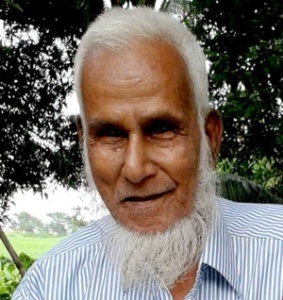 Z_¨ Awa`dZ‡ii AemicÖvß Kg©Pvixi g„Zz¨‡Z cÖavb Z_¨ Kg©KZ©vi †kvK PÆMÖvg, 25 gvN (7 †deªæqvwi) :    Z_¨ Awa`d‡ii AemicÖvß †eªvgvBW wcÖ›Uvi nvmgZ Avjx 6 †deªæqvwi moK `yN©Ubvq XvKv ‡gwW‡Kj K‡jR nvmcvZv‡j wPwKrmvaxb Ae¯’vq B‡šÍKvj K‡ib (Bbœvwjjøvwn .............. ivwRDb)| nvmgZ Avjxi g„Zz¨‡Z cÖavb Z_¨ Awdmvi W. †gvnv¤§` Rvnv½xi †nv‡mb Mfxi †kvKcÖKvk K‡i‡Qb| GQvov Z_¨ Awa`dZi XvKv I AvÂwjK Z_¨ Awdm PÆMÖvg Gi Kg©KZ©v Kg©PvixMYI †kvKcÖKvk K‡ib Ges †kvKmšÍß cwiev‡ii cÖwZ mg‡e`bv Rvbvb| Zviv giû‡gi we‡`nx AvZ¥vi gvMwdivZ Kvgbv K‡ib|   g„Zz¨Kv‡j Zuvi eqm n‡qwQj 71 ermi| giûg nvmgZ Avjx‡K MZKvj Zuvi bvivqYMÄ¯’ iƒcMÄ _vbvi ZvivBj MÖv‡g `vdb Kiv n‡q‡Q| giûg nvmgZ Avjxi †Q‡j b~i †gvnv¤§` PÆMÖvg wcAvBwW‡Z Kg©iZ| #mvBdzj/Abm~qv/kwn`/iwdKz„j/kvgxg/2017/1532 NÈv Z_¨weeiYx 	  				                                              b¤^i : 374 gv÷vm© †klce© cixÿvi dig c~i‡Yi mgq e„w×XvKv, 25 gvN (7 †deªæqvwi) : 	RvZxq wek¦we`¨vj‡qi 2011-12, 2012-13 I 2013-14 wkÿve‡l© (cyivZb I bZyb wm‡jevm) 2014 mv‡ji gv÷vm© GgG, GgGmGm, GgweGm, GgGmwm I Gg wgDR †kl ce© (AvBwmwUmn wbqwgZ, AwbqwgZ, gv‡bvbœqb I cÖvB‡fU) cixÿvi Av‡e`b dig c~i‡Yi mgqmxgv 
7 †deªæqvwi n‡Z 15 †deªæqvwi ch©šÍ e„w× Kiv n‡q‡Q| 	G msµvšÍ we¯ÍvwiZ Z_¨ RvZxq wek¦we`¨vj‡qi I‡qemvBU www.nubd.info/mf I www.nu.edu.bd †_‡K Rvbv hv‡e|   #dqRyj/Abm~qv/iwdKzj/Avmgv/2017/1530 NÈv   Z_¨weeiYx 	  				                                                b¤^i : 373  gn¤§`cyi Dc‡Rjv AvIqvgx jx‡Mi mfvcwZi g„Zz¨‡Z hye I µxov cÖwZgš¿xi †kvK XvKv, 25 gvN (7 †deªæqvwi ) :  gv¸iv †Rjvi gn¤§`cyi Dc‡Rjv AvIqvgx jx‡Mi mfvcwZ I mv‡eK Dc‡Rjv †Pqvig¨vb Ges gyw³hy‡×i msMVK exi gyw³‡hv×v AvjnvR †Mvjvg iveŸvbx MZKvj gv¸ivq Zuvi wbR evmfe‡b B‡šÍKvj K‡ib (Bbœvwjjøvwn..........ivwRDb)| hye I µxov cÖwZgš¿x W. ex‡ib wkK`vi gn¤§`cyi Dc‡Rjv AvIqvgx jx‡Mi mfvcwZ AvjnvR †Mvjvg iveŸvbxi g„Zz¨‡Z Mfxi †kvKcÖKvk K‡ib| GK †kvKevZ©vq wZwb e‡jb, giû‡gi g„Zz¨‡Z gv¸ivi ivRbxwZ A½‡b GK Ac~iYxq ÿwZ n‡jv| wZwb giû‡gi we‡`nx AvZ¥vi gvMwdivZ Kvgbv K‡ib Ges †kvKmšÍß cwiev‡ii cÖwZ mg‡e`bv Rvbvb|  g„Zz¨Kv‡j wZwb cuvP †g‡q, `yB †Q‡j Ges AmsL¨ ¸YMÖvnx †i‡L †M‡Qb| #kwdKzj/Abm~qv/Rmxg/iwdKz„j/kvgxg/2017/1242 NÈv 